JOCELYN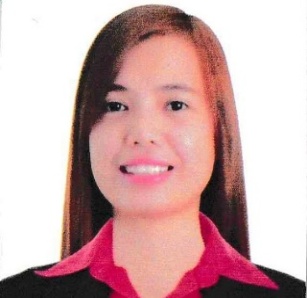 JOCELYN.371086@2freemail.com  OBJECTIVETo develop my career by practicing my acquired knowledge that will benefit my professional standing and the company whom I will serve. To apply my skills and to give benefits on my company that I have to provide, thus I am willing to expand my knowledge to give credit to my future company.EDUCATIONAL BACKGROUND:Bachelor of Science in Business AdministrationMajor in Marketing Nueva Ecija University of Science and Technology	WORKING EXPERIENCE:IMPERIAL APPLIANCE PLAZAAccounting staff/Cashier/Bookkeeper February 17, 2015 to February 09, 2017.Maintain financial reports, records and general ledgers.Prepare and analysed budgets and perform general bookkeeping.Responsible for billing activities and such as accounts payables and receivables.Manage the expenses of the company using the petty cash funds.Issuing cash receipts and sales invoice to customers, and encoding it to the system.Assisting the customers on what they needed.Securing the sales of the company by depositing to the bank and do the bank reconciliation.Answering phone calls and assisting customer on their questions and inquiries.Monitoring the payments of existing clients.COPYLANDIA OFFICE EQUIPMENT SUPPLIESManagement Trainee/Sales Representative June 30, 2014 to December, 2014Travel and saturate each prospect clients.Give survey on clients on what machines they will be needed.Provides total documents solutions which can provide convenience to my clients.Demonstration of Machines and explaining of the benefits of it.Recommends changes in products, service, and policy by evaluating results and competitive developments.Assisting customer’s complaints by providing solutions on their problems.JOLLIBEE FAST FOOD CHAINStore Marketing crew/CashierJune 29, 2011 to December 20, 2011Handles party inquires and seminar schedules.Records item sold on Sales Performance Logbook specifically promo items, novelty, breakfast menu and others.Monitors novelty items inventory on a daily basisAttends telephone calls for Jollibee Express Delivery ServiceGreet customers and communicate with them with a view to determine their orders.Take customers’ orders and punch them into the restaurant order database.Inform customers of their bill.Take payment and tender change.Assemble customers order.MCDONALD GOLDEN ARCHES CORPORATIONCashierApril 2009- July 2010	Greet customers and communicate with them with a view to determine their orders.Take customers’ orders and punch them into the restaurant order database.Inform customers of their bill.Take payment and tender change.Assemble customers order.GIBI HOUSE (SHOE STORE)Sales LadyJune 2008 – October 2008 (1st contract) November 2008 – March 2009 (2nd contract)Setup merchandise materials as sales strategy promotion.Assist customer’s queries concerning products price, sizes, etc. Walk customers through the display shelves and answer their questions regarding prices and availability.Conduct item inventories quarterly.Make-certain that the shoe display area is kept clean and organized at all timesAlways update the displayed stock is kept current.Encourage customers to buy other items such as accessories like socks and shoe polishes. Accept customer’s payment and give change.Tender a cash receipt on items that customers had bought.CORE QUALITIESKey performance indicators:Flexible in time and very punctual.Be well define and quantifiable on my abilities.Flexible in time and very punctual.Be well define and quantifiable on my abilities.Always insisting to achieve the goal throughout the times of crucially.Comply on what is company’s rules and policy.Able to communicate to other departments and employees of the company.PERSONAL INFORMATIONDate of Birth       :                             July 05, 1988Age                      :                            29 years oldPlace of birth      :                              San Antonio, Nueva Ecija, PhilippinesCitizenship          :                             FilipinoCivil Status         :                             SingleSex                      :                             FemaleReligion              :                             Roman CatholicVisa Status	    :		          Tourist Visa	I hereby certify that the above information are true and correct to the best of my knowledge.